Ref.: CLKKHSOU/11/1							Date: 13/6/2011To,…………………………………………………………………………………………………………Sub: Return of Books Borrowed of Inter-Library LoanSir/Madam,	Please return the under mentioned book(s) issued to you on ………………………… after borrowing it through inter-library loan from ……………………………………………… library.1.2.3.	Thanking you,Yours faithfully,Librarian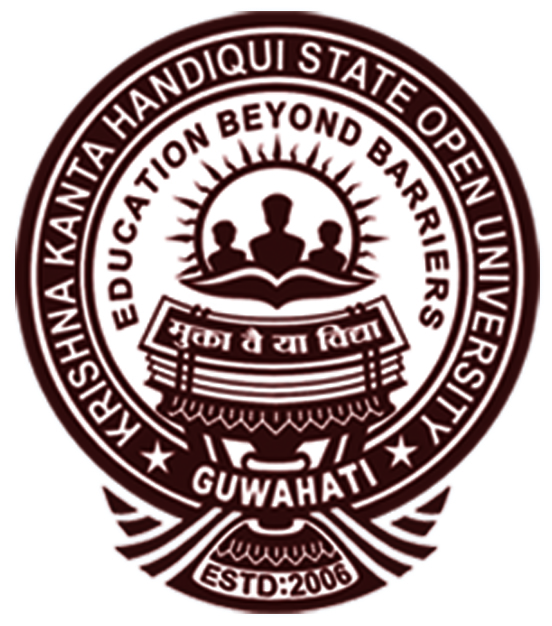 Central LibraryKrishna Kanta Handiqui State Open UniversityHousefed Complex, Last Gate, Dispur, Guwahati - 781006, Assam, IndiaToll Free Number: 1800-345-3613. Phone: 0361-2234964 / 0361-2235971 / 092070-49493Fax: 0361- 2235398. Email: clkkhsou@gmail.com. Website: http://www.clkkhsou.org